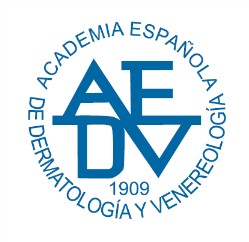 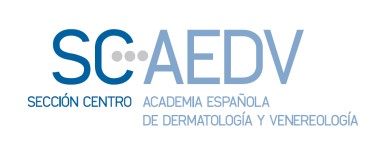 SESIÓN CIENTÍFICA DE LA SECCIÓN CENTRODE LA ACADEMIA ESPAÑOLADE DERMATOLOGÍA Y VENEREOLOGÍAMadrid,26 de Abril de 2018Ilustre Colegio Oficial de Médicos de MadridCalle de Santa Isabel, 51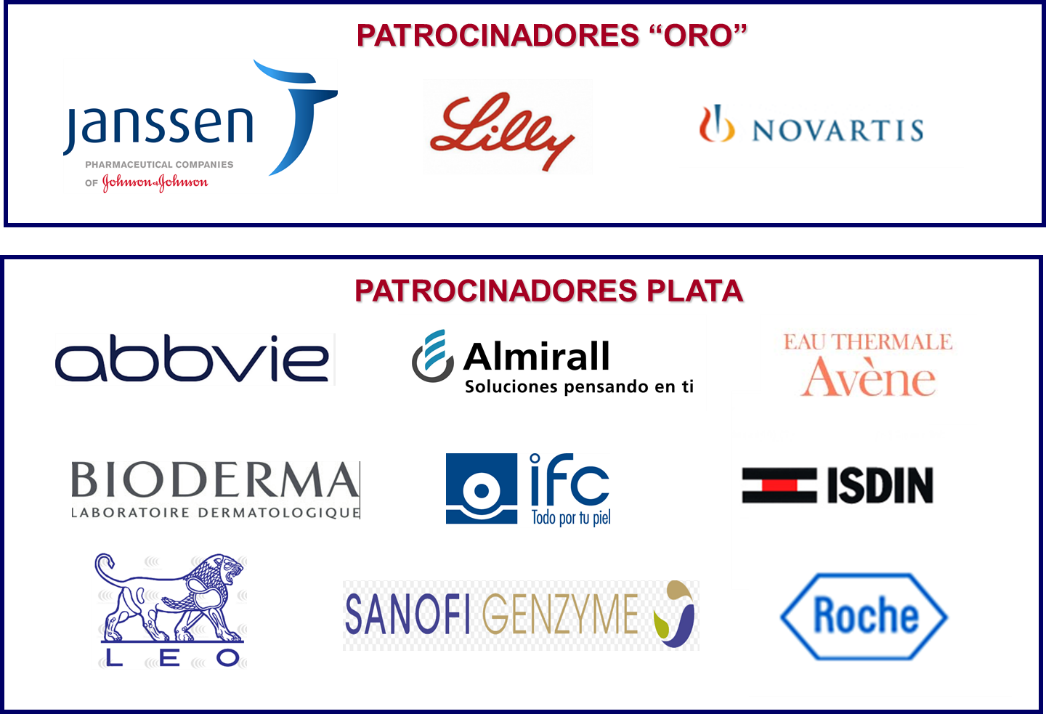 18:00-19:00 hUna ExperienZia positiva en psoriasis (Symposium satélite)Ponentes: Diana Velázquez y Mercedes Hospital19.00-19.10 hINFORME DEL PRESIDENTE Y ENTREGA DE PREMIOS COMUNICACIONES Y MEJOR FOTOGRAFÍA OCTUBRE.119:10-19:20OPCIONES RECONSTRUCTIVAS EN TUMORES PALPEBRALES EN EL HOSPITAL SEVERO OCHOAMartínez García M, Vargas Laguna E, Churruca Grijelmo M, Cembrero Saralegui H, Tabbara Carrascosa S, Imbernón Moya A, Martínez Pérez M, Gallego Valdés M.Servicio de Dermatología. Hospital Severo Ochoa. Leganés, Madrid.219:22-19:29¿HAY ESPERANZA TERAPÉUTICA EN LOS TRASTORNOS GENÉTICOS DE LA QUERATINIZACIÓN? NUESTRA ESPERANZA EN UN PACIENTE CON SÍNDROME SAM TRATADO CON USTEKINUMABHernández-Martín A1, Pedrón C 2, Bueno E3, Torrelo A1, Noguera-Morel L1, Sebaratnam D1, Colmenero I5, Correa-Rocha R6, González-Sarmiento R3.  1Departamento de Dermatología, Gastroenterología2 y Anatomía Patológica5. Hospital Infantil Universitario del Niño Jesús, Madrid. 3Unidad de Medicina Molecular-Departamento de Medicina, IBSAL, IBMCC y Hospital Universitario de Salamanca, CSIC, Universidad de Salamanca.6 Departamento de Inmunología. Instituto de Investigación Sanitaria Gregorio Marañón, Madrid.319:31-19:38LESIONES AMPOLLARES QUE NO RESPONDÍAN A TRATAMIENTO HABITUALMolina-López I 1, Rodríguez-Lomba E 1, Ruedas-Martinez A 1, Vilas-Boas P 1, Sanchez-Herrero A 1, Mateos-Mayo A, Nieto-Benito L 1, Rosell-Díaz A 1, Parra-Blanco V 2, Suárez-Fernández R 1. 1Servicio de Dermatología, Hospital General Universitario Gregorio Marañón, Madrid. 2Servicio de Anatomía Patológica, Hospital General Universitario Gregorio Marañón, Madrid.419:40-19:47CUTIS VERTICIS GYRATA SECUNDARIO A MELANOCITOSIS DÉRMICANúñez Hipólito L (1); Alegría Landa V (1); Torre Castro J (1);  López Robles J (1); Macías Del Toro E (1); Jo Velasco M (2); Requena Caballero L (1).Servicio de Dermatología (1) y Anatomía Patológica (2) H.U. Fundación Jiménez Díaz. Madrid.519:49-19:59IMPACTO ECONÓMICO EN PSORIASIS MODERADA-SEVERA EN PRÁCTICA CLÍNICA HABITUAL.  Elosua M, Galvez-Madroñero M, García-Zamora E, Vela M, Martín J, Ruiz-Genao D, Perez-Fernandez E, Pérez-Encinas M y López-Estebaranz JL. Servicio de Dermatología. Servicio de Farmacología. Unidad de Investigación. Hospital Universitario Fundación Alcorcón.620:01-20:11REACCIONES ADVERSAS CUTÁNEAS AL TRATAMIENTO CON INHIBIDORES DE LOS PUNTOS DE CONTROL INMUNITARIO: EXPERIENCIA EN UN HOSPITAL TERCIARIO.Pinilla Martín B, Vico Alonso C, Calleja Algarra A, Gil de la Cruz E, Monsálvez Honrubia V, Maroñas Jiménez L, Guerra Tapia A, Ortiz-Romero PL. Servicio de Dermatología, Hospital Universitario 12 de Octubre. Instituto i+12, CIBERONC. Facultad de Medicina. UCM, Madrid.720:13-20:20ERUPCIÓN ERITEMATOEDEMATOSA PERSISTENTE EN CARA Y TRONCOCapusan TM, Herrero-Moyano M, Chicharro P, Rodríguez-Jiménez P, García-García C, Freih-Fraih A,*, Fraga J*, Dauden E.Servicio de Dermatología y Venereología, Servicio de Anatomía Patológica*.Hospital Universitario de La Princesa, Madrid.820:22-20:32APLICACIÓN DEL COLGAJO “READING MAN” PARA LA RECONSTRUCCIÓN DE GRANDES DEFECTOS EN CUERO CABELLUDO.García Montero PP, Rojas Mora E, Garrido Ríos A, Martínez Sánchez D, Horcajada Reales C, Ruíz Rivero J, Echeverría García B, Hernández Núñez A, Borbujo J. Servicio de Dermatología. Hospital Universitario de Fuenlabrada.920:34-20:44COLAGENASA NANOENCAPSULADA. UNA NUEVA APROXIMACIÓN PARA EL TRATAMIENTO DE LA FIBROSIS.Rocío Villegas M 1, Baeza A 1, Usategui A 2, Ortiz-Romero PL 3, Pablos JL  2 Vallet-Regí M11 Departamento de Química Inorgánica y Bioinorgánica, Facultad de Farmacia, Universidad Complutense de Madrid, 28040 Madrid, Spain.. Networking Research Center on Bioengineering, Biomaterials and Nanomedicine (CIBER-BBN), Spain.2 Servicio de Reumatología, Instituto de Investigación Hospital 12 de Octubre (I+12 Medical School), Universidad Complutense de Madrid, Spain.3 Servicio de Dermatología, Instituto de Investigación Hospital 12 de Octubre (I+12 Medical School), Universidad Complutense de Madrid, Spain1020:45-21:00CONCURSO DE IMAGEN EN DERMATOLOGÍA. Dr. José Luis López EstebaranzPresidente de la Sección Centro de la AEDV Dra. Mar Llamas-VelascoLa Secretaria de la Sección Centro de la AEDV